Your recent request for information is replicated below, together with our response.How many witness statements have been taken in the unsolved Alistair Wilson murder case per month between his death in November 2004 and May 2023?In response I can advise you that I am unable to provide you with the information you have requested, as it would prove too costly to do so within the context of the fee regulations.As such, and in terms of Section 16(4) of the Freedom of Information (Scotland) Act 2002 where Section 12(1) of the Act (Excessive Cost of Compliance) has been applied, this represents a refusal notice for the information sought.Statistics, of varying degrees of complexity, are frequently requested in terms of Freedom of Information legislation and, as with all information released into the public domain, whether by Police Scotland the Scottish Government, the Scottish Police Authority etc., a corporate responsibility exists to ensure that said information is both accurate and reliable.Based on an understanding of the capabilities of each system in use, and the variations of research methodology necessary we must make a fully informed decision as to whether or not a full and accurate response can be provided to a request and regretfully, in this case, it cannot.Notwithstanding the above, to be of some assistance I can confirm that at least 5152 statements are recorded on the databases but again this figure is subject to caveat, in that they are not intended to represent the actual number of individuals providing statements and cannot be quoted as such.Have detectives travelled outside the UK to carry out any interviews since their trip to Canada in February/March 2022?There has not been any further travel outside Scotland by detectives involved in this enquiry. If you require any further assistance please contact us quoting the reference above.You can request a review of this response within the next 40 working days by email or by letter (Information Management - FOI, Police Scotland, Clyde Gateway, 2 French Street, Dalmarnock, G40 4EH).  Requests must include the reason for your dissatisfaction.If you remain dissatisfied following our review response, you can appeal to the Office of the Scottish Information Commissioner (OSIC) within 6 months - online, by email or by letter (OSIC, Kinburn Castle, Doubledykes Road, St Andrews, KY16 9DS).Following an OSIC appeal, you can appeal to the Court of Session on a point of law only. This response will be added to our Disclosure Log in seven days' time.Every effort has been taken to ensure our response is as accessible as possible. If you require this response to be provided in an alternative format, please let us know.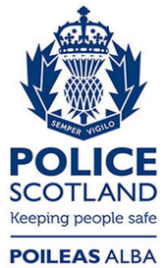 Freedom of Information ResponseOur reference:  FOI 23-1496Responded to:  30 June 2023